III - COMMENTARIES ON THE SE- VEN SEALS OF THE LION OF THE TRIBE OF JUDA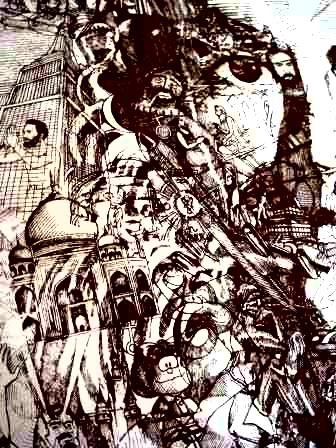 THIRD SEAL:GOD IS A SET OF LAWS THROUGH WHICH EVERYTHING WE SEE AND FEEL EXISTS.Dr. Serge Raynaud de la Ferriere. - Fragment of a drawing by Gts. Ricardo ValdezLila, my niece. She gave me a book with photo- graphs of the Cosmos with large black sheets and some white dots that almost depressed me with its figures of millions and billions of Light Years of distances between some dots and others. To boost my morale, I started to leaf through another, smaller, booklet with drawings of Quantums and black sheets that definitely depressed me with its distances of millionths of microns. Where am I? - I asked myself - Here and now - I answered my- self - halfway between the demons and the angels, with the infinite outward and inward. Then I re-membered that Man is the measure of all things and I felt divine, or at least, made in the image ac- cording to the likeness of God.Apart from my depressions and existential euphoria, what does this statement mean from the religious point of view and obvious from the scientific angle? It means order. Who ordered it? The easy answer is: God; the difficult one is: Us. How? As Minerals, revolving around a nucleus and sharing balanced charges of energy to evolve and associate with other atoms with selective affinities to form more ad- vanced assemblies within the general plan in the form of molecules; then of cells, later as organs, apparatus, systems and, not to go into too much detail, as vegetables, animals and humans.Who says so? - Cite sources, mate! - I'v've heard that many times. Well; modern physicists say it, perhaps less poetically, but more precisely with mathematical formulas. And also, the religious - Don''t invent satanic things, brother! - I'v've heard that too. I''m not making it up, ever since I can remember I''ve heard it said that I'm dust and to dust I'll have to return. That depressed me all my childhood until I managed to reach the top of a mountain and managed to improve my self-esteem. Now I know that I am still dust, dust of Light and that in each of my dust particles all the possibilities of the Universe are summarized - ha, ha, ha! - Quantum vacuum, then, full of infinite possibilities. If you want to see it from that side. Or the other: OOOOMmmmm, Omnipotence, Omnipresence, Omnicience, OM.The Universal Laws are universal constants of Consciousness, that is to say of accumulated experiences within the infinite Time that give order and measure to the infinite Space where the eternal Unity ofwhat we call God, Father, First Cause or Absolute is reflected. In short, God is one and is diverse, is Universe.Here I take advantage of the water to take it to my mill and grind - Mexican style - with the Order in the Order affair.- We are a Universal Fraternity, Brother, we must respect the will of our Brothers. Nothing forces them to be with us. They are here for love, just for that. You know, love solves everything...Let us return to what the MVHM called the Law of the Set of Sets. To begin with it must be said that nothing is totally separate from anything, because everything comes from the same Source and is directed towards the same Goal. If we call God Source, that''s fine; if we call it Void or OM, that' fine.Words only serve relatively to describe Reality and Source and Goal are one Truth. We Human Beings, for example, with our Ego consciousness are individuals and each individual is the sum of all its living, dynamic particles, which integrate it, not only as Material Body, but also as energy, mind and spirit. The Self is the Unity. That is why we are made in the image according to the likeness of God, who is the Supreme Being. Well then, in the social, tribal, national and world, it is necessary to maintain or- der, in accordance with the Universal Laws, social or simply agreed. Why?Let us imagine that an electron, a planet, a Sun or a Galaxy forget the rules of order and try to do whatever they want. Instantly they create a disturbance that makes everything around them react in the infinitely small and the infinitely large. Instantly, everything tries to force them to maintain their orbit. If they insist, the whole makes them disappear; but since nothing is created and nothing is destroyed - according to Lavoisier - they are simply degraded to a lower level of existence. The triumph of a Cancer is its suicide - says, more or less, Don Facundo Cabral. What is not prepared to maintain order at a high level has to return to its level. Otherwise chaos ensues.Why does an Order exist in the Great Universal Fraternity, to give Degrees?You have to be well informed from the beginning. That is why the MSMA created the honorification of Gegnián, and as it was not enough the MVHM introduced a level of information in Pre - primary with the Middle Gegnián. It was also not enough and the MVHM accepted my proposal of Yamines which is equivalent to Nursery School. So much for that! There are those who want to have pre-Yamines to make things easier. That would be equivalent to forming prenuptial schools in the Order. Order! That is enough.As every part has its counterpart, it should be said that the Order of Royal Initiates has not been constituted to give orders! But to inspire order, with the good example, the good manners and the Martial Arts in the style of Shao Lin, or Tao Te Chia.Sat Arhat José Marcelli
January 22, 2008
www.redgfu.net/jmnOriginal text in Spanish:
www.josemarcellinoli.com/2008/pdf/2008_los_siete_sellos_03.pdf
Translation by: Marcos Paulo González Otero
email: gmarcosp@gmail.com
www.otero.pw
WhatsApp/Telegram: +52 686 119 4097
Version: 08082022-01
Please feel free to forward opinions and corrections.